Risk Assessment ToolRisk assessments are vital tools that are used extensively in the chemical process field but are rarely used in academic settings. There are several steps to a risk assessment: hazard identification, risk evaluation, risk mitigation, and finally performing a trial run (if possible) and assessing how well your controls have worked.Hazard IdentificationHazard identification is the first step in a risk assessment because to understand the risk involved in a certain reaction or procedure, you need to understand what hazards exist. A hazard is any source of potential damage, harm or adverse health effects on something or someone. While this sounds straightforward, the more time spent identifying the hazards of a process the better the overall understanding of the risk.Hazard identification starts with understanding what you are researching and how you intend to approach the research subject. The general hazards of the research you intend to pursue should be thought about before the research begins. It is much easier to plan for hazards before research begins than to try to change the procedures during the research in response to a hazard.Hazard ControlAfter determining the research questions you intend to answer, how you plan to answer those questions, and looking at the general hazards of the research you intend to pursue, the next step is to evaluate the potential consequences of each of the hazards you have identified and where you will encounter those hazards in the research process. Start by writing out the steps of the process or tasks you need to complete. For each step, think through what hazards might exist in that step. Some questions to ask yourself are:What can go wrong?What are the consequences?How could it arise?What are other contributing factors?How likely is it that the hazard will occur?A good way of identifying hazards is to look at the general hazards and see if any of those types of hazards might exist in the particular step you are writing about. There may be more than one potential hazard for a particular step. Deal with each hazard separately, including controls for each hazard. In most processes, you will find several hazards can be controlled using one type of control. For each hazard in the process that you identify, how do you plan to control that hazard? Use the hierarchy of controls (below) starting with the most effective first: elimination, substitution, engineering, administrative, and personal protective equipment. 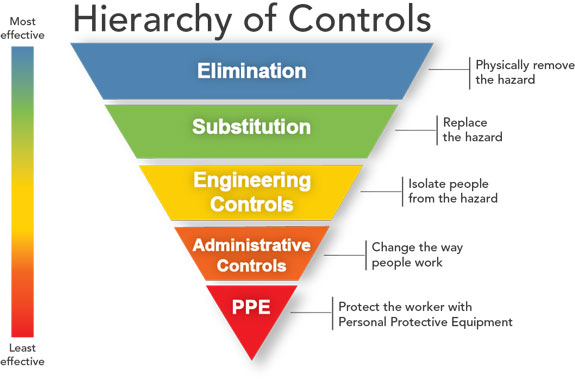 A hierarchy of controls should be applied starting with the most effective controls (i.e., elimination and substitution) at the top of the graphic and moving down. While personal protective equipment (PPE) should always be used, it should be considered the last line of defense from potential hazards.Use the following PPE Hazard Assessment to help select appropriate PPE for the hazards in your process. For gloves, see the following resources for chemical applications.Risk EvaluationRisk is defined by OSHA as the product of hazard and exposure. Hazards exist everywhere, but it is the exposure to that hazard that causes harm. A simple method for assessing risks is to use a What If Analysis. To complete the analysis you simply ask what if questions about the different steps. The questions should challenge your assumptions about what happens. Just because you have never had a problem before, doesn’t mean you won’t have that problem in the future. Look through the different steps of the process you have identified hazards and ask What If something happened. Some examples are below:After developing the what-if questions, determine what would happen due to those scenarios.Review your what-if scenarios. Does anything give you cause for concern? Are any of the outcomes unacceptable? Consider changing your controls to address any of these new concerns. Another option is to give the procedure and risk assessment tool to a colleague to review. Many times a second person will find issues you hadn’t thought of. Incorporate any changes you feel are needed and then review the what-if questions and scenarios again. This process should be iterative and help to evolve your procedure to be safer and more controlled.Trial Run and EvaluationPerform a trial run. How you can test your experimental design? Can you do a dry run of the procedure without hazardous chemicals/reagents/gases to familiarize yourself with equipment and demonstrate your ability to manipulate the experimental apparatus? Can you run the procedure with a less hazardous material? Can you test your experimental design at a smaller scale? If your procedure requires multiple people, would a tabletop exercise be useful?Perform and evaluate. Run your procedure using the appropriate controls you’ve identified. Evaluate controls and hazards as you work. Critique the controls and process you used by answering the following questions. If changes to controls are needed, update your risk assessment tool and re-evaluate any time you revise your process (e.g. changes in scale, reagent, equipment, or conditions that might increase the hazard/risk). Share your assessment with your PI/colleagues for the next iteration of the experiment.ASSESSDate of DevelopmentProcedureLab GroupCompleted byResearch Question, Hypothesis, What are you trying to learn or measure?What methods do you plan to use? Are there alternative approaches?Identify the general hazards (check all that apply). Perform background research to identify known risks of the reagents, reactions, or processes. Review protocols, Safety Data Sheets (SDSs), and safety information for hazardous chemicals, agents, or processes. Review accident histories within your laboratory/department and Lessons Learned from incidents at other universities. Hazardous Agents Identify the general hazards (check all that apply). Perform background research to identify known risks of the reagents, reactions, or processes. Review protocols, Safety Data Sheets (SDSs), and safety information for hazardous chemicals, agents, or processes. Review accident histories within your laboratory/department and Lessons Learned from incidents at other universities. Hazardous Agents Identify the general hazards (check all that apply). Perform background research to identify known risks of the reagents, reactions, or processes. Review protocols, Safety Data Sheets (SDSs), and safety information for hazardous chemicals, agents, or processes. Review accident histories within your laboratory/department and Lessons Learned from incidents at other universities. Hazardous Agents Identify the general hazards (check all that apply). Perform background research to identify known risks of the reagents, reactions, or processes. Review protocols, Safety Data Sheets (SDSs), and safety information for hazardous chemicals, agents, or processes. Review accident histories within your laboratory/department and Lessons Learned from incidents at other universities. Hazardous Agents Identify the general hazards (check all that apply). Perform background research to identify known risks of the reagents, reactions, or processes. Review protocols, Safety Data Sheets (SDSs), and safety information for hazardous chemicals, agents, or processes. Review accident histories within your laboratory/department and Lessons Learned from incidents at other universities. Hazardous Agents Identify the general hazards (check all that apply). Perform background research to identify known risks of the reagents, reactions, or processes. Review protocols, Safety Data Sheets (SDSs), and safety information for hazardous chemicals, agents, or processes. Review accident histories within your laboratory/department and Lessons Learned from incidents at other universities. Hazardous Agents Physical Hazards of Chemicals  Compressed Gases  Cryogens  Explosives  Flammables  Organic Peroxides  Oxidizers  Peroxide Formers  Pyrophorics  Self-heating substances  Self-reactive substances  Substances which, in contact with water, emit flammable gasesHealth Hazards of Chemicals  Acute toxicity  Carcinogens  Eye damage/irritation  Germ cell mutagens  Nanomaterials  Reproductive toxins  Respiratory or skin sensitization  Simple asphyxiant  Skin corrosion/irritation  Specific target organ toxicity  Substances which, in contact with water, emit toxic gases Hazards not otherwise classified Health Hazards of Chemicals  Acute toxicity  Carcinogens  Eye damage/irritation  Germ cell mutagens  Nanomaterials  Reproductive toxins  Respiratory or skin sensitization  Simple asphyxiant  Skin corrosion/irritation  Specific target organ toxicity  Substances which, in contact with water, emit toxic gases Hazards not otherwise classified Ionizing Radiation  Irradiator  Radionuclide  Radionuclide sealed source  X-ray machine Non-Ionizing Radiation  Lasers, Class 3B or 4  Lasers, Class 2 or 3R Magnetic fields (e.g., NMR, MRI)  RF/microwaves  UV lamps Ionizing Radiation  Irradiator  Radionuclide  Radionuclide sealed source  X-ray machine Non-Ionizing Radiation  Lasers, Class 3B or 4  Lasers, Class 2 or 3R Magnetic fields (e.g., NMR, MRI)  RF/microwaves  UV lamps Biohazards  BSL-2 Biological agents  BSL-3 Biological agents  Human cells, blood, BBP  NHPs/cells/blood  Non-exempt rDNA  Animal work  Other (list): Hazardous Conditions or Processes Hazardous Conditions or Processes Hazardous Conditions or Processes Hazardous Conditions or Processes Hazardous Conditions or Processes Hazardous Conditions or Processes Reaction Hazards  Explosive  Exothermic, with potential for fire, excessive heat, or runaway reaction  Endothermic, with potential for freezing solvents decreased solubility or heterogeneous mixtures  Gases produced  Hazardous reaction intermediates/products  Hazardous side reactions Reaction Hazards  Explosive  Exothermic, with potential for fire, excessive heat, or runaway reaction  Endothermic, with potential for freezing solvents decreased solubility or heterogeneous mixtures  Gases produced  Hazardous reaction intermediates/products  Hazardous side reactions Hazardous Processes  Generation of air contaminants (gases, aerosols, or particulates)  Heating chemicals  Large mass or volume  Pressure > atmospheric  Pressure < atmospheric  Scale-up of reaction Hazardous Processes  Generation of air contaminants (gases, aerosols, or particulates)  Heating chemicals  Large mass or volume  Pressure > atmospheric  Pressure < atmospheric  Scale-up of reaction Other Hazards  Hand/power tools  Moving equipment/parts  Electrical  Non-standard power (Not 120V 15A) Noise > 80 dBA  Heat/hot surfaces  Cold/cold surfaces Ergonomic hazards  Extended work in hot or cold environments Needles/Sharps  Other (list): Other Hazards  Hand/power tools  Moving equipment/parts  Electrical  Non-standard power (Not 120V 15A) Noise > 80 dBA  Heat/hot surfaces  Cold/cold surfaces Ergonomic hazards  Extended work in hot or cold environments Needles/Sharps  Other (list): Field Hazards (more information here)Field Hazards (more information here)Field Hazards (more information here)Field Hazards (more information here)Field Hazards (more information here)Field Hazards (more information here)Environmental Hazards  Foul weather  Temperature extremes  Intense sunlight  Darkness/low light  Altitude  Smoke/dust  Fire  Animals/insects  Plants/allergens  Hygiene/water-borne and food-borne illness  Vector-borne or other endemic diseases (list): Environmental Hazards  Foul weather  Temperature extremes  Intense sunlight  Darkness/low light  Altitude  Smoke/dust  Fire  Animals/insects  Plants/allergens  Hygiene/water-borne and food-borne illness  Vector-borne or other endemic diseases (list): Site Hazards  Uneven/slippery surfaces  Heights/drop-offs  Falling objects  Tight spaces/overhangs  Boating/swimming/water hazards (waves, tides, current, depth)  Navigation challenges  Limited communication  Remote area/limited medical services  Personal security issues, risk of harassment or violence, US State Department active travel alert Site Hazards  Uneven/slippery surfaces  Heights/drop-offs  Falling objects  Tight spaces/overhangs  Boating/swimming/water hazards (waves, tides, current, depth)  Navigation challenges  Limited communication  Remote area/limited medical services  Personal security issues, risk of harassment or violence, US State Department active travel alert Task/Equipment Hazards  Driving/vehicle operation/traffic  Operating vehicles other than cars (boats, planes, etc.) Use of firearms Lifting/carrying  Digging/trenching  Hand tools/power tools  Sharp objects  Strenuous physical activity  Mental demands (e.g. long days, high-stress environment, language barriers)  Other (list): Task/Equipment Hazards  Driving/vehicle operation/traffic  Operating vehicles other than cars (boats, planes, etc.) Use of firearms Lifting/carrying  Digging/trenching  Hand tools/power tools  Sharp objects  Strenuous physical activity  Mental demands (e.g. long days, high-stress environment, language barriers)  Other (list): Steps or TaskHazardHazard ControlsSelect the appropriate PPE and safety supplies for the procedure (check all that apply). Laboratory PPE/Safety Supplies Select the appropriate PPE and safety supplies for the procedure (check all that apply). Laboratory PPE/Safety Supplies Select the appropriate PPE and safety supplies for the procedure (check all that apply). Laboratory PPE/Safety Supplies Select the appropriate PPE and safety supplies for the procedure (check all that apply). Laboratory PPE/Safety Supplies Select the appropriate PPE and safety supplies for the procedure (check all that apply). Laboratory PPE/Safety Supplies  Appropriate street clothing (long pants, closed-toed shoes)  Gloves; indicate type:   Safety glasses  Safety goggles  Face shield and googles  Lab coat  Flame-resistant lab coat  Other (list):  Appropriate street clothing (long pants, closed-toed shoes)  Gloves; indicate type:   Safety glasses  Safety goggles  Face shield and googles  Lab coat  Flame-resistant lab coat  Other (list):  Fire extinguisher  Class ABC or  Class D Eyewash/safety shower  First aid kit  Spill kit  Specialized medical supplies (e.g. calcium gluconate for hydrofluoric acid and amyl nitrite for cyanides)  Fire extinguisher  Class ABC or  Class D Eyewash/safety shower  First aid kit  Spill kit  Specialized medical supplies (e.g. calcium gluconate for hydrofluoric acid and amyl nitrite for cyanides)  Fire extinguisher  Class ABC or  Class D Eyewash/safety shower  First aid kit  Spill kit  Specialized medical supplies (e.g. calcium gluconate for hydrofluoric acid and amyl nitrite for cyanides) Field PPE/Safety Supplies Field PPE/Safety Supplies Field PPE/Safety Supplies Field PPE/Safety Supplies Field PPE/Safety Supplies  Proper clothing (list):  Proper footwear (list):  Communication device(s) (list):  Eye protection (safety glasses and/or sunglasses)  Work gloves  Hardhat  Hearing protection  First aid kit  Map (and GPS)  Proper clothing (list):  Proper footwear (list):  Communication device(s) (list):  Eye protection (safety glasses and/or sunglasses)  Work gloves  Hardhat  Hearing protection  First aid kit  Map (and GPS)  Sunscreen  Anti-animal devices (e.g. bear bell, whistle, bear canister)  Personal floatation device Fall protection Road flares Safety Vests Extra food, water/water treatment method Personal medications Other (list all):  Sunscreen  Anti-animal devices (e.g. bear bell, whistle, bear canister)  Personal floatation device Fall protection Road flares Safety Vests Extra food, water/water treatment method Personal medications Other (list all):  Sunscreen  Anti-animal devices (e.g. bear bell, whistle, bear canister)  Personal floatation device Fall protection Road flares Safety Vests Extra food, water/water treatment method Personal medications Other (list all): Identify the appropriate training (check all that apply). Identify the general safety and procedure based/specific training appropriate for your procedure. Identify the appropriate training (check all that apply). Identify the general safety and procedure based/specific training appropriate for your procedure. Identify the appropriate training (check all that apply). Identify the general safety and procedure based/specific training appropriate for your procedure. Identify the appropriate training (check all that apply). Identify the general safety and procedure based/specific training appropriate for your procedure. General Safety TrainingGeneral Safety TrainingGeneral Safety TrainingGeneral Safety TrainingGeneral/Chemical Safety Laboratory Safety - General Fire/Life Safety Lab Chemical Waste Management Practices Hazard Communication for Laboratory Personnel Ergonomics - LaboratoryRadiation Safety ☐ Radiation Safety Orientation for Laboratory Workers) and Annual Update☐ Laser Safety - Non-Clinical UseBiosafety  Biosafety Level 2 and BBP for Lab Workers Shipping Biological MaterialsRadiation Safety ☐ Radiation Safety Orientation for Laboratory Workers) and Annual Update☐ Laser Safety - Non-Clinical UseBiosafety  Biosafety Level 2 and BBP for Lab Workers Shipping Biological MaterialsField Safety  CPR  Wilderness First Aid  SCUBA certification/diving safety  Vehicle safety  Other (list): Job Specific Training Job Specific Training Job Specific Training Job Specific Training  Lab/job-specific training  Lab SOP(s) to review (list):  Emergency plans or field evacuation plans  Equipment SOP(s) to review (list):  Emergency plans or field evacuation plans  Equipment SOP(s) to review (list):  Other (list): What if…? Examples: there is a loss of cooling? …valves/stopcocks are left open/closed? …there is unexpected over-pressurization? …a spill occurs? …the laser is misaligned? …weather conditions change?Then… …there may be a runaway reaction. …there may be an unexpected splash potential. …the reaction vessel may fail. …there may be a dermal exposure. …there may be an eye injury. …routes may be inaccessible. What if…? Then… What if…? Then… What if…? Then… Trial Run Trial Run Procedure: Did the trial go as expected? Yes  No  Experimental design changes needed (if any): Evaluate Your Procedure What went well? Did the controls perform as expected? Did anything unexpected occur? Did a hazard manifest itself that was not previously identified? Were there any close-calls or near misses that indicate areas of needed improvement? Did something go exceptionally well that others could learn from? I plan to evolve my procedure by... 